
 GmbH bündelt Portfolio für Kommunen   die Marke Max Holder, die bereits seit 2019 zum Firmenverbund gehört. Michael Häusermann, Vorstand Sondergeschäftseinheiten bei der Alfred Kärcher SE & Co. KG, erklärt: „Mit der neuen Unternehmenseinheit können wir Synergien noch besser nutzen, um kommunale Anwender als starker Partner auf dem Weg in die Zukunft zu begleiten.“ Die Kärcher Municipal GmbH agiert als rechtlich eigenständiger Geschäftsbereich innerhalb der Kärcher-Gruppe am Standort Reutlingen. Zentralfunktionen wie Vertrieb, Produktmanagement, Einkauf und Entwicklung werden zusammengeführt. „Künftig sind wir mit einem kompletten Portfolio für die kommunale Außenreinigung und -pflege am Markt präsent“, sagt Häusermann. Eines der wichtigsten Themen ist die Weiterentwicklung nachhaltiger Mobilitätskonzepte. Auch unter dem neuen Dach bleiben die Marken Holder und Kärcher mit der jeweils dahinterstehenden Kompetenz sichtbar. „Wir wollen Fahrt aufnehmen und gleichzeitig Kontinuität wahren“, stellt Häusermann fest. „So wird auch die Mannschaft mit ihrer Expertise und ihrem Know-how bestehen bleiben.“ Die neu gegründete Kärcher Municipal GmbH bündelt das komplette Portfolio für Kommunen.Auch unter dem neuen Dach bleiben die Marken Holder und Kärcher mit der jeweils dahinterstehenden Kompetenz sichtbar.PressekontaktAlfred Kärcher SE & Co. KGAlfred-Kärcher-Str. 28-4071364 Winnenden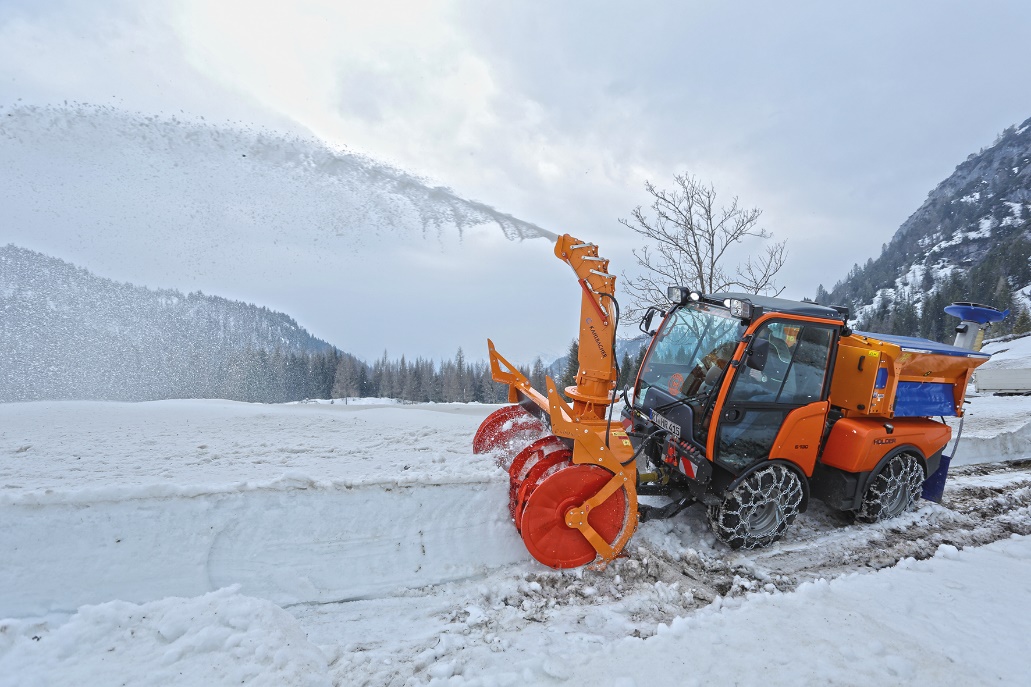 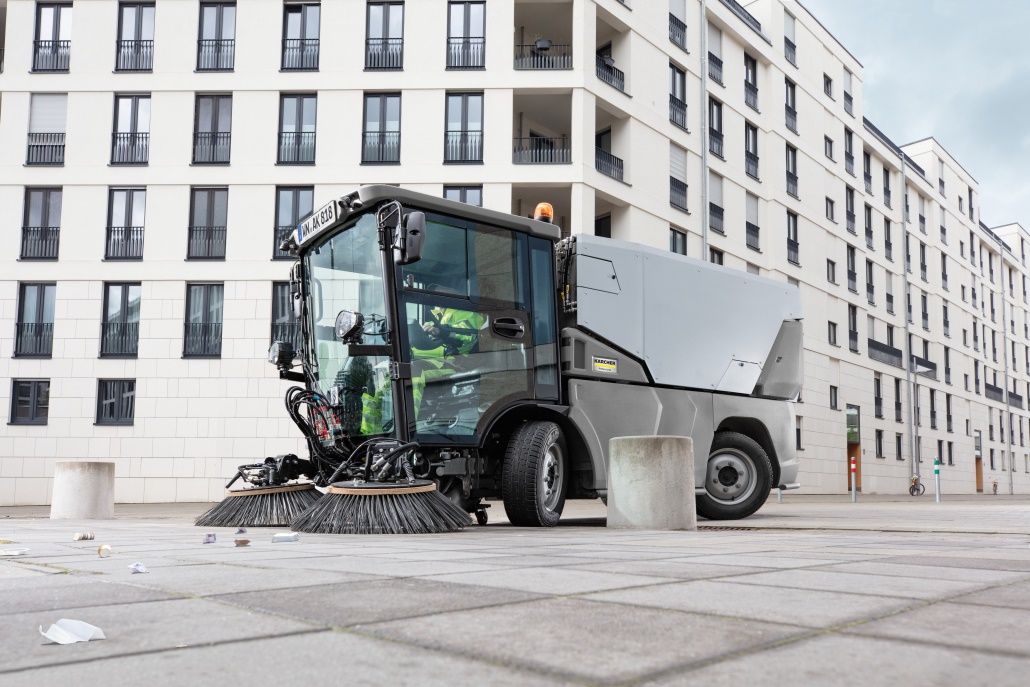 